Glow 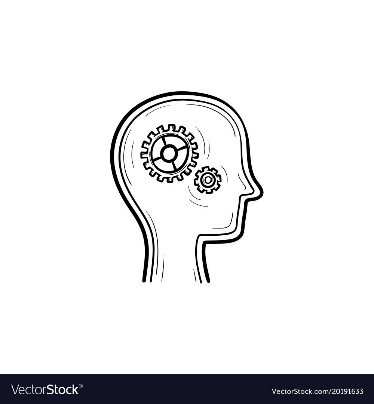 Grow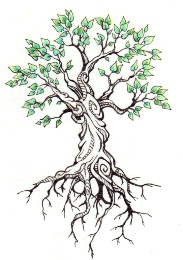 Sentence starter examples: You succeeded in This is quality work because You did a great job teaching me about …… when you ________ It helped me to fully understand the concepts. Next time you could It might be helpful if you __________ might be more effective if you …..Once suggestion I have would be too If the task was to …… be sure to …. 